Amt der 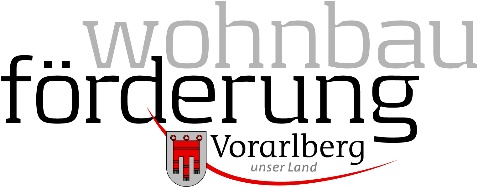 Vorarlberger LandesregierungAbt. Wohnbauförderung (IIId)Römerstraße 156900 BregenzE-Mail: wohnen@vorarlberg.at Informationsblatt zum Antragfür Kinderspielplätze und Gemeinschaftsflächen in WohnanlagenDer Antrag ist mit folgenden Unterlagen (Kopien) und vollständig ausgefüllt einzureichen. Rechnung(en) samt Zahlungsnachweis(en) im DIN-A4-Format	   Ausführungsplan  Fotos der einzelnen Maßnahmen beiliegende Auflistung der umgesetzten MaßnahmenAnmerkung:Personenbezeichnungen beziehen sich auf alle Geschlechter.Amt der Vorarlberger LandesregierungAbt. Wohnbauförderung (IIId)Römerstraße 156900 BregenzE-Mail: wohnen@vorarlberg.at Antrag für Kinderspielplätze und Gemeinschaftsflächen in WohnanlagenAntragstellende Person:Der Kinderspielplatz wurde bei folgendem Objekt errichtet:
BankbestätigungEs wird hiermit bestätigt, dass es sich beim oben genannten Konto um ein legitimiertes Konto handelt. Ort/Datum		Unterschrift und Stempel der BankIch erkläre die verbindliche Anerkennung der Bestimmungen der „Allgemeinen Förderungsrichtlinie der Vorarlberger Landesregierung (ARFL)“, insbesondere die Bestimmungen gemäß § 5 AFRL zur Datenverwendung und Datenveröffentlichung und die im Antragsformular am Ende enthaltenen Informationen nach der Datenschutz-Grundverordnung gelesen zu haben.Hinweis: Die Auszahlung der Förderung erfolgt nach Prüfung der vorgelegten Unterlagen nach Maßgabe der hierfür im Landesvoranschlag verfügbaren Mittel.Unrichtige Angaben führen zum sofortigen Verlust (Rückforderung) der Förderungsmittel und werden strafrechtlich verfolgt! Unvollständige Anträge verzögern die Bearbeitung!__________________________________________________________________________________
Ort	Datum	UnterschriftInformationen zur Wohnbauförderung erhalten Sie: Im Landhaus BregenzRömerstraße 15, 6901 BregenzTel.: 05574/511-8080 E-Mail: wohnen@voralberg.atInternet: www.vorarlberg.at/neubauInformationen nach der Datenschutz-Grundverordnung
Das Land Vorarlberg informiert Sie, zu welchen Zwecken Ihre personenbezogenen Daten verarbeitet werden, auf welcher Rechtsgrundlage diese Verarbeitung beruht und an welche Empfängerinnen bzw. Empfänger Ihre Daten gegebenenfalls weitergeleitet werden.Weitere Informationen:Kategorien personenbezogener Daten:
Verarbeitet werden:a) Identifikationsdaten,b) Adress- und Meldedaten,c) Einkommens- und Vermögensdaten,d) Daten über soziale Verhältnisse,e) Daten über Gebäude-, Wohnungs- und Grundstücksmerkmale,f) Daten über Wohnungsaufwand,g) Bankverbindungsdaten,h) Förderungsberechnungs- und Förderungsabwicklungsdaten.Veröffentlicht werden: bei natürlichen Personen: Vorname, Nachname, Wohngemeinde, bei juristischen Personen: Firmenname/Vereinsname, Sitzgemeinde sowie jeweils die Bezeichnung der Förderung, das Datum der Förderzusage und die Fördersumme.Kriterien für die Speicherdauer
Veröffentlichte Daten bleiben jedenfalls solange öffentlich abrufbar, als dies zur Zweckerfüllung erforderlich ist. Die interne Speicherdauer der Daten richtet sich nach dem Verarbeitungszweck der Förderungsabwicklung.Personenbezogene Daten sind dem Vorarlberger Landesarchiv zur Übernahme anzubieten, sobald sie für die Zwecke, für die sie verarbeitet wurden, nicht mehr erforderlich sind. Es sei denn, die Anbietung kann aus wirtschaftlichen oder technischen Gründen erst zu einem späteren Zeitpunkt vorgenommen werden. Beurteilt sie das Vorarlberger Landesarchiv als Archivgut, sind ihm die Daten im Original zu übergeben, sonst zu vernichten.Rechte der betroffenen Person
Sie haben das Recht auf Auskunft: Sie können eine Bestätigung darüber verlangen, ob und in welchem Ausmaß wir Ihre Daten verarbeiten. Gegebenenfalls besteht auch ein Recht auf Berichtigung oder Löschung oder auf Einschränkung der Verarbeitung oder ein Widerspruchsrecht gegen die Verarbeitung sowie ein Recht auf Datenübertragbarkeit.Bestätigung der Identität
Bei Geltendmachung der oben genannten Rechte ersuchen wir Sie um Vorlage eines amtlichen Lichtbildausweises. Im Zweifel können wir zusätzliche Informationen zur Bestätigung Ihrer Identität anfordern. Dies dient dem Schutz Ihrer Rechte und Ihrer Privatsphäre.Beschwerderecht
Wenn Sie der Ansicht sind, bei der Erhebung, Verarbeitung oder Nutzung Ihrer personenbezogenen Daten in Ihren Rechten verletzt worden zu sein, ersuchen wir Sie, mit uns Kontakt aufzunehmen, um allfällige Fragen aufklären zu können. Selbstverständlich haben Sie auch das Recht, sich bei der österreichischen Datenschutzbehörde in Wien (www.dsb.gv.at) zu beschweren.Automatisierte Entscheidungsfindung
Es findet keine automatisierte Entscheidungsfindung statt.Sollten Sie Fragen zur Verarbeitung Ihrer personenbezogenen Daten haben, können Sie den Verantwortlichen oder die behördliche Datenschutzbeauftragte des Landes Vorarlberg kontaktieren.Firma:Ansprechperson:Postleitzahl und Ort:Straße/Hausnummer/Top:Telefonnummer:E-Mail-Adresse:Adresse:Katastralgemeinde: Grundstücksnummer:  Altbau  Baujahr: 	 Neubau  Aktenzahl: IIId-WBF-  Altbau  Baujahr: 	 Neubau  Aktenzahl: IIId-WBF-  Altbau  Baujahr: 	 Neubau  Aktenzahl: IIId-WBF-  Altbau  Baujahr: 	 Neubau  Aktenzahl: IIId-WBF- Datum der Baubewilligung der Wohnanlage:  Anzahl der Wohnungen:  Gesamtwohnnutzfläche:m²Gesamtkosten(für den Kinderspielplatz): € Vorsteuerabzug: Ja   %  Nein    Gesamtkosten nach Abzug des Steuerabzuges: €  €  €   Kontoinhabende Person:IBAN:Antragstellende Person:MUSSmaßnahmenBeschreibungwurde neu errichtetwar bereits vorhandenbezahlter Betrag €SandflächeNähere Informationen siehe § 16 Abs. 1 a)Sitzgelegenheit beim Kleinkindspielbereichsiehe § 16 Abs. 1 b)Kleinkindspielgeräte (mindestens zwei)RutscheSchaukelWippeSpielhausWAHLmaßnahmenBeschreibung (mindestens zwei, je weitere 10 Wohnungen eine weitere zusätzliche Maßnahme)Weiterer Sitzplatz bzw. Holzpodest bzw. –liege, Multifunktionssitzmöbel abseits des KleinkindbereichsAls Ergänzung zur Mussmaßnahme (§ 16 Abs. 1b)FreischachEinschließlich SpielfigurenBücherschrankGeländemodellierungen und/oder Trockensteinmauern mit integrierter HangrutscheNaturnahe Raumgliederung, Hügelstrukturen, keine steilen Böschungen ohne GebrauchswertSolitäre Anwuchsbepflanzungen mit Vogelhaus oder Insektenhotel. Keine Hecken, die als Einfriedung bzw. Sichtschutz oder zur Abgrenzung der Privatgärten dienen.Gehölzinseln, Buschwerk, Obstbäume, Beerensträucher udgl. mit einem Spiel- und Gebrauchswert; keine standortuntypische BepflanzungFlächen für Gemüse- und Kräuter(hoch)beeteMindestens 1 m² je Top SpielhausSofern nicht als Mussmaßnahme umgesetztVerstaumöglichkeit für SpielgeräteKann alternativ auch in ebenerdigen frei zugänglichen Abstell- bzw. Fahrradräumen erfolgenWasserentnahmestelle in unmittelbarer Nähe des SandkastensDrucktaster oder SchwengelpumpeBalancierparcoursBalkenweg, Steinreihen, Stämme, Steinblock, Federbalken, Slackline, etc. KlettermöglichkeitKletterwand, KletterbauWipp-PlattformBodentrampolinHängematteBallspielnetzTischtennistischMuss fix aufgestellt seinReckanlageNestschaukel Bespielbare befestigte FlächeInfos hierzu in der RL Anhang 2PotentialflächeInfos hierzu in der RL Anhang 2Beschluss einer kinder- und nutzungsfreundlichen Haus- und Bewirtschaftungsordnung für GemeinschaftsflächenInfos hierzu in der RL Anhang 2NEUE Maßnahmen Die im Voraus mit der Abteilung IIId abgesprochen wurden Zwecke der Verarbeitung:Feststellung der Förderungswürdigkeit, Abwicklung der Förderung und Sicherung von Förderungskrediten sowie FörderungskontrolleVeröffentlichung von Förderdaten im Transparenzportal des Landes Vorarlberg, um die Gewährung von Förderungen transparent und nachvollziehbar zu machen.Rechtsgrundlagen:Für die Verarbeitung allgemein: Art. 6 Abs. 1 lit. b DSGVO iVm § 19 und 19a des Gesetzes über die Förderung der Errichtung und der Erneuerung von Wohnraum sowie die Gewährung von Wohnbeihilfen, LGBl.Nr. 31/1989 in der derzeit gültigen FassungFür die Veröffentlichung im Transparenzportal: Berechtigtes Interesse nach Art. 6 Abs. 1 lit. f DSGVO, das darin besteht, dass sich interessierte Personen ein konkretes Bild von der Mittelverwendung machen können und es den Medien erleichtert wird, ihrem öffentlichen Informationsauftrag nachzukommen. Diese Veröffentlichung soll einerseits Fördermissbrauch durch präventive Wirkung verhindern und andererseits die Legitimität, die Verantwortung und die Effizienz der Verwaltung stärken.Empfängerkategorien:Banken, Amtsstelle für Rechnungswesen (AfR) des Landes, Gemeinden, Bevollmächtigte der Förderungswerberin bzw. des Förderungswerbers, Wohnbauförderungsbeirat, Öffentlichkeit.Es erfolgt keine Datenübermittlung an Drittländer oder internationale Organisationen.Verantwortlicher/VerantwortlicheVerantwortlicher/VerantwortlicheKontaktdaten der/des Datenschutz-beauftragtenKontaktdaten der/des Datenschutz-beauftragtenBezeichnung:Amt der Vorarlberger LandesregierungBezeichnung:Amt der Vorarlberger LandesregierungAbteilung Wohnbauförderung (IIId)Straße:Römerstraße 15Straße:Römerstraße 15PLZ, Ort:6901 BregenzPLZ, Ort:6901 BregenzTelefon:+43 5574 511 8080Telefon:+43 5574 511 20112E-Mail-Adresse:wohnen@vorarlberg.atE-Mail-Adresse:dsba@vorarlberg.at